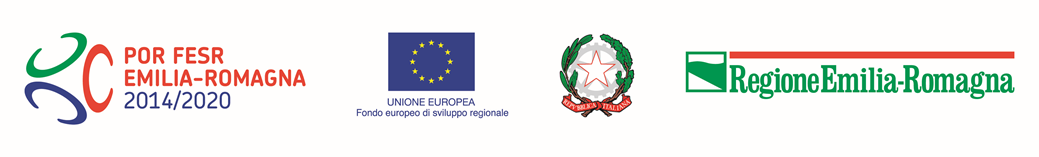 PIANO DI ATTIVITA’ DEL SECONDO ANNO DELL'ASSOCIAZIONE 1.	OBIETTIVI STRATEGICI DELL'ASSOCIAZIONE	12.	GESTIONE	22.1	Strumenti di gestione, comunicazione e di collaborazione interna	22. 2	Modalità operative dell'Associazione	23.	PROMOZIONE	23.1	Comunicazione e diffusione	23.2 	Azioni per l'adesione all'Associazione di nuovi soci	24.	AZIONI SPECIFICHE	34.1	Potenziamento della capacità del sistema dell'innovazione di sviluppare una progettualità strategica di elevato impatto regionale	34.2	Realizzazione sinergie ed attivazione reti e collegamenti coordinati e stabili con altre aggregazioni pubblico-private a livello nazionale ed europeo	34.3	Supporto per la nascita e lo sviluppo di iniziative nell’ambito dell’Alta Formazione e dello sviluppo delle Risorse Umane	34.4	Partecipazione del sistema regionale della ricerca e dell’innovazione ai programmi europei e alle reti internazionali della ricerca e dell’innovazione	44.5	Supporto allo sviluppo di nuove infrastrutture di ricerca di interesse generale per il territorio dell’Emilia-Romagna	44.6	Altre azioni previste	44OBIETTIVI STRATEGICI DELL'ASSOCIAZIONE(max 2 pagine)GESTIONE2.1	Strumenti di gestione, comunicazione e di collaborazione interna2. 2	Modalità operative dell'Associazione PROMOZIONE3.1	Comunicazione e diffusione3.2 	Azioni per l'adesione all'Associazione di nuovi sociAZIONI SPECIFICHE4.1	Potenziamento della capacità del sistema dell'innovazione di sviluppare una progettualità strategica di elevato impatto regionale 4.2	Realizzazione sinergie ed attivazione reti e collegamenti coordinati e stabili con altre aggregazioni pubblico-private a livello nazionale ed europeo4.3	Supporto per la nascita e lo sviluppo di iniziative nell’ambito dell’Alta Formazione e dello sviluppo delle risorse umane4.4	Partecipazione del sistema regionale della ricerca e dell’innovazione ai programmi europei e alle reti internazionali della ricerca e dell’innovazione4.5	Supporto allo sviluppo di nuove infrastrutture di ricerca di interesse generale per il territorio dell’Emilia-Romagna4.6	Altre azioni previsteDescrizione puntuale delle attività previste nel secondo annoObiettivi e risultati attesi per il secondo annoDescrizione puntuale delle attività previste nel secondo annoObiettivi e risultati attesi per il secondo annoDescrizione puntuale delle attività previste nel secondo annoObiettivi e risultati attesi per il secondo annoDescrizione puntuale delle attività previste nel secondo annoObiettivi e risultati attesi per il secondo annoDescrizione puntuale delle attività previste nel secondo annoObiettivi e risultati attesi per il secondo annoDescrizione puntuale delle attività previste nel secondo annoObiettivi e risultati attesi per il secondo annoDescrizione puntuale delle attività previste nel secondo annoObiettivi e risultati attesi per il secondo annoDescrizione puntuale delle attività previste nel secondo annoObiettivi e risultati attesi per il secondo annoDescrizione puntuale delle attività previste nel secondo annoObiettivi e risultati attesi per il secondo annoDescrizione puntuale delle attività previste nel secondo annoObiettivi e risultati attesi per il secondo anno